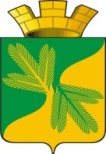 Ханты - Мансийский автономный округ – ЮграСоветский районАДМИНИСТРАЦИЯ ГОРОДСКОГО ПОСЕЛЕНИЯ ТАЁЖНЫЙП О С Т А Н О В Л Е Н И Е 06 марта  2024 года						                                                  № 38 О внесении изменений в постановление администрации городского поселения Таёжный от   24.06.2013 № 108/НПА «Об утверждении административного регламента по предоставлению муниципальной услуги «Предоставление жилых помещений специализированного жилищного фонда»   В соответствии с Федеральным законом от 14.02.2024 № 14-ФЗ «О внесении изменений в статьи 57 и 95 Жилищного кодекса Российской Федерации», Уставом городского поселения Таёжный:1. Внести изменения в постановление администрации городского поселения Таёжный от   24.06.2013 № 108/НПА «Об утверждении административного регламента по предоставлению муниципальной услуги «Предоставление жилых помещений специализированного жилищного фонда» (далее – Постановление) следующие изменения:1.1. Пункт 1.3.7 административного регламента по предоставлению муниципальной услуги «Предоставление жилых помещений специализированного жилищного фонда», утвержденного Постановлением, изложить в следующей редакции:«1.3.7. Маневренный фонд - жилые помещения предназначенные для временного проживания граждан в связи с капитальным ремонтом или реконструкцией дома, в котором находятся жилые помещения, занимаемые ими по договорам социального найма; граждан, утративших жилые помещения в результате обращения взыскания на эти жилые помещения, которые были приобретены за счет кредита банка или иной кредитной организации либо средств целевого займа, предоставленного юридическим лицом на приобретение жилого помещения, и заложены в обеспечение возврата кредита или целевого займа, если на момент обращения взыскания такие жилые помещения являются для них единственными; граждан, у которых единственные жилые помещения стали непригодными для проживания в результате чрезвычайных обстоятельств; граждан, у которых жилые помещения стали непригодными для проживания, в том числе в результате признания многоквартирного дома аварийным и подлежащим сносу или реконструкции; иных граждан в случаях, предусмотренных законодательством.».2. Опубликовать настоящее постановление в порядке, установленном Уставом городского поселения Таёжный.3. Постановление вступает в силу с даты опубликования.Глава городского поселения Таёжный                     		                             А.Р. Аширов            